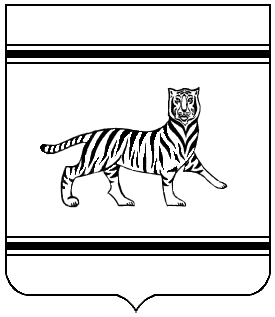 Муниципальное образование «Бирофельдское сельское поселение» Биробиджанского муниципального районаЕврейской автономной областиАДМИНИСТРАЦИЯ СЕЛЬСКОГО ПОСЕЛЕНИЯПОСТАНОВЛЕНИЕ15.09.2021		№ 66с. БирофельдО проведении проверки готовности к отопительному сезону 2021 – 2022 гг. многоквартирных домов муниципального образования «Бирофельдское сельское поселение» Биробиджанского муниципального района Еврейской автономной областиНа основании Приказа Госстроя России от 06.09.2000 года № 203 «Об утверждении организационно-методических рекомендаций по подготовке к проведению отопительного периода и повышению надежности систем коммунального теплоснабжения в городах и населенных пунктах Российской Федерации», приказом Министерства Энергетики Российской Федерации от 12.03.2013 № 103 «Об утверждении правил оценки готовности к отопительному периоду», Устава муниципального образования «Бирофельдское сельское поселение», администрация сельского поселения ПОСТАНОВЛЯЕТ:1. Провести проверку готовности к отопительному сезону 2021 – 2022 гг. многоквартирных домов муниципального образования «Бирофельдское сельское поселение» Биробиджанского муниципального района Еврейской автономной области.2. Утвердить комиссию по проведению проверки готовности к отопительному сезону 2021 - 2022 гг. многоквартирных домов муниципального образования «Бирофельдское сельское поселение» Биробиджанского муниципального района Еврейской автономной области.3. Утвердить График проведения проверки готовности к отопительному сезону 2021 - 2022 гг. многоквартирных домов муниципального образования «Бирофельдское сельское поселение» Биробиджанского муниципального района.4. Контроль за исполнением настоящего постановления оставляю за собой. 5. Опубликовать настоящее постановление в «Информационном бюллетене Бирофельдского сельского поселения Биробиджанского муниципального района Еврейской автономной области» и разместить на  официальном сайте Бирофельдского сельского поселения.6. Настоящее постановление вступает в силу со дня его подписания.И.о главы администрациисельского поселения                                                                  Т.А.Васильева                Приложение № 1 к постановлению администрации сельского поселения от 15.09.2021 № 66СОСТАВкомиссии по проведению проверки готовности к отопительному сезону 2021 – 2022 гг. многоквартирных домов муниципального образования «Бирофельдское сельское поселение» Биробиджанского муниципального районаПриложение № 2 к постановлению администрации сельского поселения от 15.09.2021 № 66ГРАФИКПроведения проверки готовностик отопительному сезону 2020-2021 года многоквартирных домов муниципального образования «Бирофельдского сельское поселение» Биробиджанского муниципального районаФ.И.О.ДолжностьВасильева Т.А- и.о. главы администрации Бирофельдского сельского поселения, председатель Комиссии;Пискунова С.Г- старший специалист  администрации Бирофельдского сельского поселения, секретарь комиссииЧлены комиссии:Члены комиссии:Смирнов Н.Г- генеральный директор ООО «УК»Луч»Дармороз С.В- начальник ГП ЕАО «Облэнергоремонт плюс» Бирофельдского участкаСобственники жилых помещений(по согласованию)Датаадрес МКД24.09.2021ул.Центральная  д.224.09.2021ул.Центральная  д.424.09.2021ул.Центральная  д.624.09.2021ул.Центральная  д.824.09.2021ул.Центральная  д.1024.09.2021ул.Центральная  д.1224.09.2021ул.Центральная  д.1424.09.2021ул.Совхозная д.124.09.2021ул.Совхозная д.324.09.2021ул.Совхозная д.5